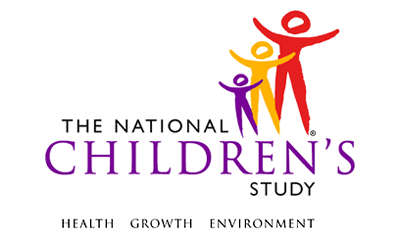 Placenta Instrument​*This instrument is OMB-approved for multi-mode administration but this version of the instrument is designed for administration in this/these mode(s) only.This page intentionally left blank.Placenta InstrumentTABLE OF CONTENTSGENERAL PROGRAMMER INSTRUCTIONS:	1PLACENTA INSTRUMENT	3PREPARATION FOR PLACENTA TRANSPORT	9This page intentionally left blank.Placenta InstrumentGENERAL PROGRAMMER INSTRUCTIONS:WHEN PROGRAMMING INSTRUMENTS, VALIDATE FIELD LENGTHS AND TYPES AGAINST THE MDES TO ENSURE DATA COLLECTION RESPONSES DO NOT EXCEED THOSE OF THE MDES.  SOME GENERAL ITEM LIMITS USED ARE AS FOLLOWS: Instrument Guidelines for Participant and Respondent IDs:PRENATALLY, THE P_ID IN THE MDES HEADER IS THAT OF THE PARTICIPANT (E.G. THE NON-PREGNANT WOMAN, PREGNANT WOMAN, OR THE FATHER).	POSTNATALLY, A RESPONDENT ID WILL BE USED IN ADDITION TO THE PARTICIPANT ID BECAUSE SOMEBODY OTHER THAN THE PARTICIPANT MAY BE COMPLETING THE INTERVIEW. FOR EXAMPLE, THE PARTICIPANT MAY BE THE CHILD AND THE RESPONDENT MAY BE THE MOTHER, FATHER, OR ANOTHER CAREGIVER.  THEREFORE, MDES VERSION 2.2 AND ALL FUTURE VERSIONS CONTAIN A R_P_ID (RESPONDENT PARTICIPANT ID) HEADER FIELD FOR EACH POST-BIRTH INSTRUMENT.  THIS WILL ALLOW ROCs TO INDICATE WHETHER THE RESPONDENT IS SOMEBODY OTHER THAN THE PARTICIPANT ABOUT WHOM THE QUESTIONS ARE BEING ASKED. A REMINDER:  ALL RESPONDENTS MUST BE CONSENTED AND HAVE RECORDS IN THE PERSON, PARTICIPANT, PARTICIPANT_CONSENT AND LINK_PERSON_PARTICIPANT TABLES, WHICH CAN BE PRELOADED INTO EACH INSTRUMENT.  ADDITIONALLY, IN POST-BIRTH QUESTIONNAIRES WHERE THERE IS THE ABILITY TO LOOP THROUGH A SET OF QUESTIONS FOR MULTIPLE CHILDREN, IT IS IMPORTANT TO CAPTURE AND STORE THE CORRECT CHILD P_ID ALONG WITH THE LOOP INFORMATION.  IN THE MDES VARIABLE LABEL/DEFINITION COLUMN, THIS IS INDICATED AS FOLLOWS:  EXTERNAL IDENTIFIER: PARTICIPANT ID FOR CHILD DETAIL.PLACENTA INSTRUMENT(TIME_STAMP_PI_ST).PI02000. TIME OF CHILD'S BIRTH:(CHILD_BIRTH_TIME) |___|___|:|___|___|  H      H      M     M(CHILD_BIRTH_TIME_UNIT)PI03000. TIME OF PLACENTA DELIVERY(PLACENTA_DELIVERY_TIME) |___|___|:|___|___|  H     H       M    M(PLACENTA_DELIVERY_TIME_UNIT)PI04000/(PLAC_COLLECT). WAS THE PLACENTA COLLECTED?PI05000/(REASON_PLAC_NOCOLLECT). CHOOSE THE PRIMARY REASON THAT BEST DESCRIBES WHY THE PLACENTA WAS NOT COLLECTED:PI06000/(REASON_PLAC_NOCOLLECT_OTH). SPECIFY: __________________________________________PI06010/(REASON_FREPLAC_NOAVAIL). WHY WAS THERE NO FRESH PLACENTA AVAILABLE?PI06020/(REASON_FREPLAC_NOAVAIL_OTH). SPECIFY: ______________________________________PI06030/(PLAC_RESEARCH_PRIOR). WAS THE PLACENTA USED FOR CLINICAL OR NON-NCS RESEARCH PURPOSES PRIOR TO BEING ASSESSED BY NCS DATA COLLECTOR?PI06040/(PLAC_RESEARCH_PRIOR_OTH). SPECIFY: ________________________________________________________PI06050/(PLAC_PROCESS_WHERE). WHERE DID THE PROCESSING OF THE PLACENTA OCCUR?PI06060/(PLAC_PROCESS_WHERE_OTH). SPECIFY: __________________________________________ PI06070/(SPECIMEN_0_ID). RECORD THE NCS SPECIMEN ID OF THE FULL PLACENTA|___|___|___|___|___|___|___|___|___|-|___|___|___|___|PI06100/(PLAC_WHO_COLLECT). WHO COLLECTED THE SPECIMEN?PI12000. DATE THE PLACENTA WAS WEIGHED, PHOTOGRAPHED AND/OR SECTIONED:(PLACENTA_WEIGH_MM) |___|___|  M     M(PLACENTA_WEIGH_DD) |___|___|  D     D(PLACENTA_WEIGH_YYYY) |___|___|___|___|  Y      Y    Y     YPI13000. TIME THE PROCEDURES TO WEIGH AND/OR PHOTOGRAPH PLACENTA BEGAN:(PLACENTA_WEIGH_TIME) |___|___|:|___|___|  H      H      M    M(PLACENTA_WEIGH_TIME_UNIT)PI14000/(PLACENTA_WEIGHT). |___|___|___|___| gPI15000/(PLACENTA_WEIGHT_OTH). SPECIFY WHY THE PLACENTA WAS NOT WEIGHED: ___________________________________________________PI16000/(PLACENTA_PHOTO). WAS THE PLACENTA PHOTOGRAPHED?PI17000/(PLACENTA_PHOTO_OTH). SPECIFY WHY THE PLACENTA WAS NOT PHOTOGRAPHED: _________________________________________PI18000/(PLACENTA_SECTIONED). WAS THE PLACENTA SECTIONED?PI19000/(PLACENTA_SECTIONED_OTH). SPECIFY WHY THE PLACENTA WAS NOT SECTIONED: __________________________________________________PI20000. TIME THE PROCEDURES TO SECTION THE PLACENTA BEGAN:(PLACENTA_SECTION_TIME) |___|___|:|___|___|  H      H      M    M(PLACENTA_SECTION_TIME_UNIT)PI21000/(PARTIAL_SAMP_LOC). PLEASE INDICATE THE LOCATION WHERE THE SAMPLE WAS TAKEN:PI22000/(PARTIAL_SAMP_LOC_OTH). SPECIFY: ________________________________________________PI23000/(PLAC_SECTION_TWO). WAS THE PLACENTA SECTION CUT INTO TWO PIECES?PI24000/(PLAC_SECTION_TWO_OTH). SPECIFY WHY NOT: _______________________________________________________PI25000/(SPECIMEN_1_ID). RECORD THE NCS SPECIMEN ID|__|__|__|__|__|__|__|__|__|-|__|__|__|__|PI26000/(SPECIMEN_2_ID). RECORD THE NCS SPECIMEN ID
|__|__|__|__|__|__|__|__|__|-|__|__|__|__|PI27000. TIME THE PROCEDURES TO SECTION THE PLACENTA ENDED(PLACENTA_SECTION_END_TIME) |___|___|:|___|___|  H      H      M    M(PLACENTA_SECTION_END_TIME_UNIT)PI30000/(SPECIMEN_DC_COMMENTS). DO YOU HAVE ANY COMMENTS ABOUT THE PLACENTA COLLECTION THAT WERE NOT ALREADY NOTED?PI31000/(SPECIMEN_DC_COMMENTS_OTH). PLACENTA COLLECTION COMMENTS NOT ALREADY NOTED.SPECIFY: _________________________________________________________PI32000/(FULL_PLAC_COMMENTS). DO YOU HAVE ANY COMMENTS ABOUT THE FULL PLACENTA COLLECTION THAT WERE NOT ALREADY NOTED?PI33000/(FULL_PLAC_COMMENTS_OTH). FULL PLACENTA COLLECTION COMMENTS NOT ALREADY NOTED.SPECIFY: ________________________________________(TIME_STAMP_PI_ET).PREPARATION FOR PLACENTA TRANSPORT(TIME_STAMP_PFP_ST).PFP01000/(COLD_TEMP_MEASURE). ​TEMPERATURE OF REFRIGERATED CHAMBERPFP02000/(COLD_TEMP_MEASURE_OTH). SPECIFY: ________________________________________PFP03000. RECORD TEMPERATURE OF REFRIGERATED CHAMBER (COLD_TEMP) ENTER TEMPERATURE IN DEGREES CELSIUS  |___|___|.|___|°C(COLD_TEMP_POSNEG) ​RECORD IF THE TEMPERATURE IS A POSITIVE OR NEGATIVE VALUEPFP04000/(TRANSPORT_COMMENT). TRANSPORT COMMENTPFP05000/(TRANSPORT_COMMENT_OTH). ____________________________________________(TIME_STAMP_PFP_ET).Event Category:Time-BasedEvent:BirthAdministration:N/AInstrument Target:Biological MotherInstrument Respondent:Data CollectorDomain:BiospecimenDocument Category:Sample CollectionMethod:Data Collector AdministeredMode (for this instrument*):In-Person, CAIOMB Approved Modes:In-Person, CAIEstimated Administration Time:0 minutesMultiple Child/Sibling Consideration:Per ChildSpecial Considerations:N/AVersion:2.0MDES Release:4.0DATA ELEMENT FIELDSMAXIMUM CHARACTERS PERMITTEDDATA TYPEPROGRAMMER INSTRUCTIONSADDRESS AND EMAIL FIELDS100CHARACTERUNIT AND PHONE FIELDS10CHARACTER_OTH AND COMMENT FIELDS255CHARACTERLimit text to 255 charactersFIRST NAME AND LAST NAME30CHARACTERLimit text to 30 charactersALL ID FIELDS36CHARACTERZIP CODE5NUMERICZIP CODE LAST FOUR4NUMERICCITY50CHARACTERDOB AND ALL OTHER DATE FIELDS (E.G., DT, DATE, ETC.)10NUMERICCHARACTERDISPLAY AS MM/DD/YYYYSTORE AS YYYY-MM-DDHARD EDITS:MM MUST EQUAL 01 TO 12DD  MUST EQUAL 01 TO 31YYYY MUST BE BETWEEN 1900 AND CURRENT YEAR.TIME VARIABLESTWO-DIGIT HOUR AND TWO-DIGIT MINUTE, AM/PM DESIGNATIONNUMERICHARD EDITS:HOURS MUST BE BETWEEN 00 AND 12; MINUTES MUST BE BETWEEN 00 AND 59PROGRAMMER INSTRUCTIONSINSERT DATE/TIME STAMPPRELOAD PARTICIPANT ID (P_ID) FOR THE CHILD.DATA COLLECTOR INSTRUCTIONSIF NON-FIXED PLACENTA(S) ARE AVAILABLE FROM THE PARTICIPANT'S DELIVERY, NCS DATA COLLECTORS OR HOSPITAL STAFF WILL WEIGH AND PHOTOGRAPH THE PLACENTA AND ATTACHED UMBILICAL CORD(S).A CAMERA AND SCALE AS WELL AS SUPPLIES TO DISSECT, PRESERVE, AND TRANSPORT TWO SECTIONS OF NON-FIXED PLACENTA ARE NEEDED.FOLLOW THE INSTRUCTIONS IN THE NCS BIOSPECIMEN PLACENTA PROCEDURE.COMPLETE THIS INSTRUMENT WITH THE BEST INFORMATION AVAILABLE.LabelCodeGo ToAM1PM2LabelCodeGo ToDON'T KNOW-2PLAC_COLLECTLabelCodeGo ToAM1PM2LabelCodeGo ToYES1NO2LabelCodeGo ToPARENT/GUARDIAN REFUSAL1SPECIMEN_DC_COMMENTSNOT PART OF HOSPITAL PROCEDURES2SPECIMEN_DC_COMMENTSFRESH PLACENTA WAS NOT AVAILABLE3REASON_FREPLAC_NOAVAILOTHER-5PROGRAMMER INSTRUCTIONSGO TO SPECIMEN_DC_COMMENTS.LabelCodeGo ToPLACENTA WAS SENT TO PATHOLOGY WHERE TISSUE WAS FIXED1SPECIMEN_DC_COMMENTSOTHER-5DON'T KNOW-2SPECIMEN_DC_COMMENTSPROGRAMMER INSTRUCTIONSGO TO ​SPECIMEN_DC_COMMENTS.LabelCodeGo ToYES, CLINICAL USE1PLAC_PROCESS_WHEREYES, NON-NCS RESEARCH PURPOSES2PLAC_PROCESS_WHERENO3PLAC_PROCESS_WHEREOTHER USE-5DON'T KNOW-2PLAC_PROCESS_WHERELabelCodeGo ToHOSPITAL1PLAC_WHO_COLLECTSPSC2SPECIMEN_0_IDOTHER-5PROGRAMMER INSTRUCTIONSDISPLAY HARD EDIT IF SPECIMEN ID IS NOT FORMATTED AS TWO ALPHA, SEVEN NUMERIC CHARACTERS DASH TWO ALPHA, TWO NUMERIC CHARACTERS (AA#######-AA##)GO TO ​FULL_PLAC_COMMENTS.LabelCodeGo ToHOSPITAL STAFF1NCS STAFF2DON'T KNOW-2LabelCodeGo ToNOT APPLICABLE-7PI13000LabelCodeGo ToNOT APPLICABLE-7PLACENTA_WEIGHTLabelCodeGo ToAM1PM2LabelCodeGo ToUNABLE TO WEIGH-8PROGRAMMER INSTRUCTIONSIF PLACENTA_WEIGHT = -8, GO TO PLACENTA_WEIGHT_OTH.OTHERWISE, GO TO ?PLACENTA_PHOTO?.LabelCodeGo ToYES1PLACENTA_SECTIONEDNO2LabelCodeGo ToYES1PI20000NO2PROGRAMMER INSTRUCTIONSGO TO SPECIMEN_DC_COMMENTS.LabelCodeGo ToAM1PM2LabelCodeGo ToTOP-RIGHT SIDE1PLAC_SECTION_TWOTOP-LEFT SIDE2PLAC_SECTION_TWORIGHT SIDE3PLAC_SECTION_TWOLEFT SIDE4PLAC_SECTION_TWOBOTTOM-RIGHT SIDE5PLAC_SECTION_TWOBOTTOM-LEFT SIDE6PLAC_SECTION_TWOMIDDLE7PLAC_SECTION_TWOOTHER-5LabelCodeGo ToYES1SPECIMEN_1_IDNO2PROGRAMMER INSTRUCTIONSDISPLAY HARD EDIT IF SPECIMEN ID IS NOT FORMATTED AS TWO ALPHA, SEVEN NUMERIC CHARACTERS DASH TWO ALPHA, TWO NUMERIC CHARACTERS (AA#######-AA##)IF PLAC_SECTION_TWO = 1, GO TO SPECIMEN_2_ID.OTHERWISE, GO TO PI27000.PROGRAMMER INSTRUCTIONSDISPLAY HARD EDIT IF SPECIMEN ID IS NOT FORMATTED AS TWO ALPHA, SEVEN NUMERIC CHARACTERS DASH TWO ALPHA, TWO NUMERIC CHARACTERS (AA#######-AA##)LabelCodeGo ToAM1PM2LabelCodeGo ToYES1NO2TIME_STAMP_PI_ETDATA COLLECTOR INSTRUCTIONSIF THERE WERE ANY PLACENTA COLLECTION COMMENTS NOT ALREADY NOTED, ENTER THEM IN THE SPACE PROVIDED.PROGRAMMER INSTRUCTIONSGO TO TIME_STAMP_PI_ET.LabelCodeGo ToYES1NO2TIME_STAMP_PI_ETDATA COLLECTOR INSTRUCTIONSIF THERRE WERE ANY FULL PLACENTA COLLECTION COMMENTS NOT ALREADY NOTED, ENTER THEM IN THE SPACE PROVIDED.PROGRAMMER INSTRUCTIONSINSERT DATE/TIME STAMPIF PLAC_COLLECT = 2, GO TO TIME_STAMP_PFP_ET.IF PLAC_COLLECT = 1, GO TO ​TIME_STAMP_PFP_ST.PROGRAMMER INSTRUCTIONSINSERT DATE/TIME STAMPDATA COLLECTOR INSTRUCTIONSPREPARE THE PLACENTA SPECIMEN FOR TRANSPORT.IF ABLE TO MEASURE TEMPERATURE, THEN SELECT "TEMPERATURE." ENTER THE TEMPERATURE OF THE DIGITAL THERMOMETER IN THE TRANSPORT COOLER AT THE TIME THE DATA COLLECTOR PUTS THE SPECIMEN IN THE COOLER.IF NOT ABLE TO MEASURE TEMPERATURE, THEN SELECT "NOT ABLE TO MEASURE" AND THE REASON THE TEMPERATURE COULD NOT BE RECORDED.IF THERE ARE NOT ANY TUBES THAT REQUIRE REFRIGERATED TRANSPORT TEMPERATURES, THEN SELECT "NOT APPLICABLE."LabelCodeGo ToTEMPERATURE1NOT ABLE TO MEASURE - THERMOMETER BROKEN2NOT ABLE TO MEASURE - THERMOMETER NOT AVAILABLE3NOT ABLE TO MEASURE - OTHER-5NOT APPLICABLE-7PROGRAMMER INSTRUCTIONSGO TO ​TRANSPORT_COMMENT.DATA COLLECTOR INSTRUCTIONSRECORD THE TEMPERATURE OF THE REFRIGERATED CHAMBER OF THE TRANSPORT COOLER.DATA COLLECTOR INSTRUCTIONSIF TEMPERATURE IS ZERO OR ABOVE, RECORD "POSITIVE"IF TEMPERATURE IS BELOW ZERO, RECORD "NEGATIVE"LabelCodeGo ToPOSITIVE1NEGATIVE2PROGRAMMER INSTRUCTIONSSOFT EDIT: DISPLAY SOFT EDIT IF COLD_TEMP ≥ 10.0 OR ≤ 0.0SOFT EDIT: DISPLAY SOFT EDIT IF NO VALUE ENTERED IN THE FIELD FOLLOWING THE DECIMAL POINT IN ​COLD_TEMP.LabelCodeGo ToNO COMMENTS1TIME_STAMP_PFP_ETCOMMENT2SOURCE​DATA COLLECTOR INSTRUCTIONSENTER ANY TRANSPORT COMMENT.PROGRAMMER INSTRUCTIONSINSERT DATE/TIME STAMP